АДМИНИСТРАЦИЯ ШЕЛЕСТОВСКОГО СЕЛЬСКОГО ПОСЕЛЕНИЯОКТЯБРЬСКОГО МУНИЦИПАЛЬНОГО РАЙОНАВОЛГОГРАДСКОЙ ОБЛАСТИПОСТАНОВЛЕНИЕот 30 марта 2020 года                                                                                                  № 27Об утверждении реестра и схем мест (площадок) накопления твердых коммунальных отходов на территории Шелестовского сельского поселения Октябрьского муниципального района Волгоградской областиВ соответствии с Федеральным законом от 06.10.2003 г. № 131-ФЗ «Об общих принципах организации местного самоуправления в Российской федерации», Федеральным законом от 24.06.1998 г. № 89-ФЗ «Об отходах производства и потребления», постановлением Правительства РФ от 31.08.2018 г. № 1039 «Об утверждении Правил обустройства мест (площадок) накопления твердых коммунальных отходов и ведения их реестра», руководствуясь Уставом Шелестовского сельского поселения  Октябрьского муниципального района Волгоградской области, администрация Шелестовского сельского поселения Октябрьского муниципального района Волгоградской областиПОСТАНОВЛЯЕТ:Утвердить реестр мест (площадок) накопления твердых коммунальных отходов на территории Шелестовского сельского поселения Октябрьского муниципального района Волгоградской области (Приложение 1).Утвердить схемы размещения мест (площадок) накопления твердых коммунальных отходов на территории Шелестовского сельского поселения Октябрьского муниципального района Волгоградской области (Приложение 2).Настоящее постановление вступает в силу со дня его подписания и подлежит опубликованию на официальном сайте администрации Шелестовского сельского поселения.Контроль за исполнением настоящего постановления оставляю за собой.Глава Шелестовскогосельского поселения                                                                           А.Ю.Нога.                                                                                                                                                                                              Приложение № 1к постановлению администрации Шелестовского сельского поселения                                                                                                                            Октябрьского муниципального района                                                                                                                                                                                                Волгоградской области от 30.03.2020 года № 27                                                                                                                                                                                              Приложение № 2к постановлению администрации Шелестовского сельского поселения                                                                                                                                                                                              Октябрьского муниципального района                                                                                                                                                                                                Волгоградской области от 30.03.2020 года № 27Схемы размещения мест (площадок) накопления ТКО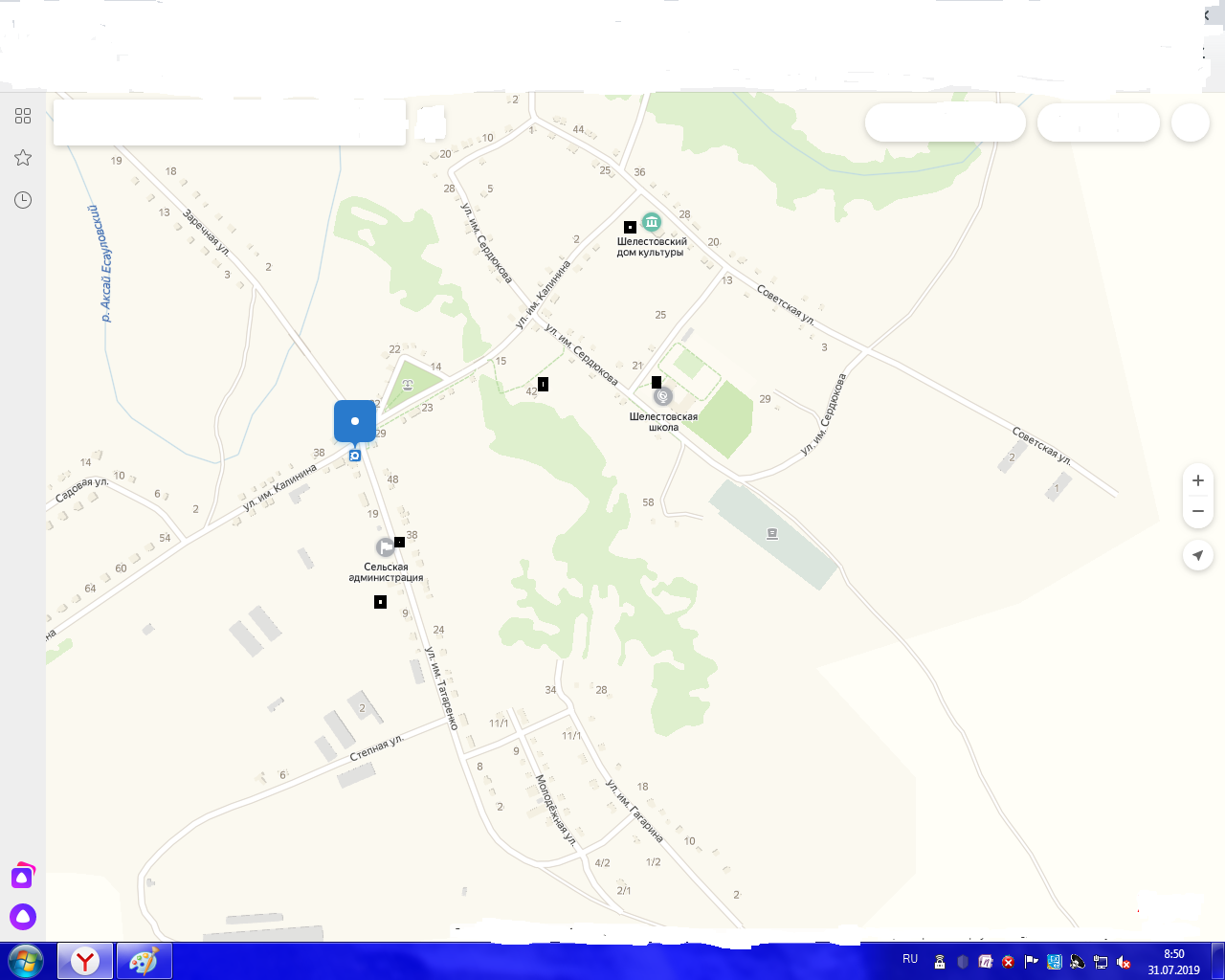 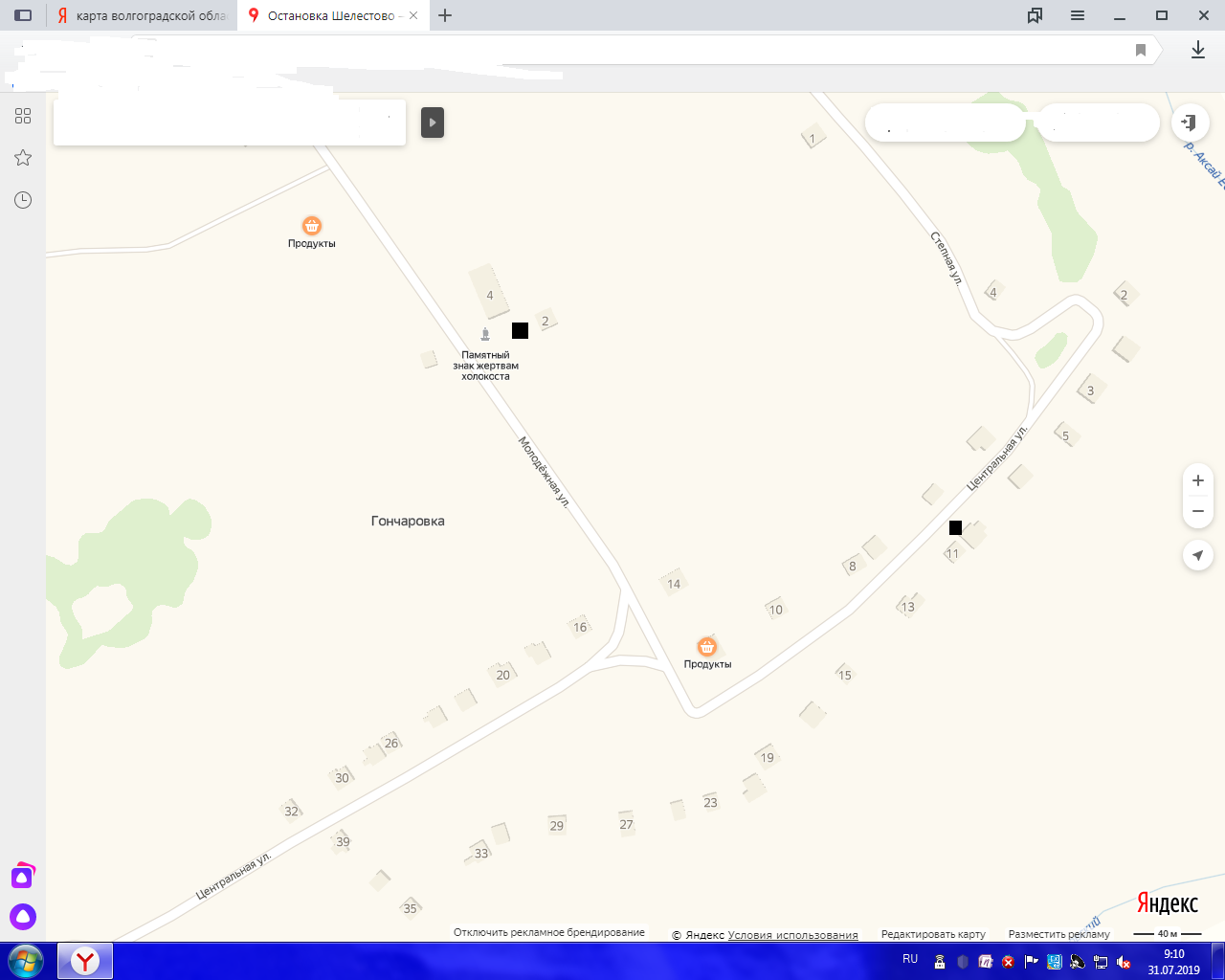 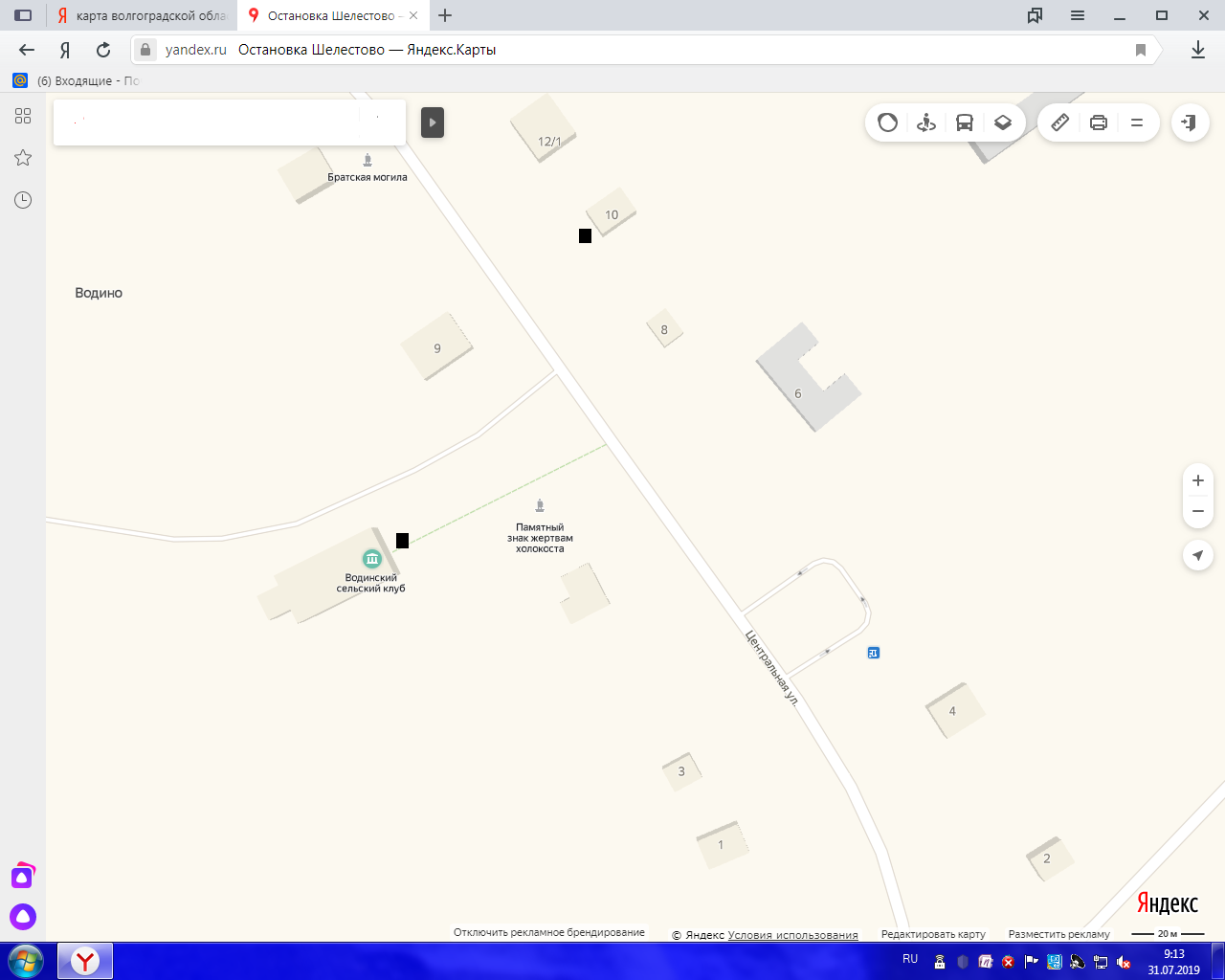 	-контейнерные площадкиРЕЕСТР МЕСТ (ПЛОЩАДОК) НАКОПЛЕНИЯ ТКОРЕЕСТР МЕСТ (ПЛОЩАДОК) НАКОПЛЕНИЯ ТКОРЕЕСТР МЕСТ (ПЛОЩАДОК) НАКОПЛЕНИЯ ТКОРЕЕСТР МЕСТ (ПЛОЩАДОК) НАКОПЛЕНИЯ ТКОРЕЕСТР МЕСТ (ПЛОЩАДОК) НАКОПЛЕНИЯ ТКОРЕЕСТР МЕСТ (ПЛОЩАДОК) НАКОПЛЕНИЯ ТКОРЕЕСТР МЕСТ (ПЛОЩАДОК) НАКОПЛЕНИЯ ТКОРЕЕСТР МЕСТ (ПЛОЩАДОК) НАКОПЛЕНИЯ ТКОРЕЕСТР МЕСТ (ПЛОЩАДОК) НАКОПЛЕНИЯ ТКОРЕЕСТР МЕСТ (ПЛОЩАДОК) НАКОПЛЕНИЯ ТКОРЕЕСТР МЕСТ (ПЛОЩАДОК) НАКОПЛЕНИЯ ТКОРЕЕСТР МЕСТ (ПЛОЩАДОК) НАКОПЛЕНИЯ ТКОРЕЕСТР МЕСТ (ПЛОЩАДОК) НАКОПЛЕНИЯ ТКОРЕЕСТР МЕСТ (ПЛОЩАДОК) НАКОПЛЕНИЯ ТКОРЕЕСТР МЕСТ (ПЛОЩАДОК) НАКОПЛЕНИЯ ТКОРЕЕСТР МЕСТ (ПЛОЩАДОК) НАКОПЛЕНИЯ ТКОРЕЕСТР МЕСТ (ПЛОЩАДОК) НАКОПЛЕНИЯ ТКОРЕЕСТР МЕСТ (ПЛОЩАДОК) НАКОПЛЕНИЯ ТКОРЕЕСТР МЕСТ (ПЛОЩАДОК) НАКОПЛЕНИЯ ТКО№ п/пДанные о нахождении мест (площадок) накопления твердых коммунальных отходовДанные о нахождении мест (площадок) накопления твердых коммунальных отходовДанные о нахождении мест (площадок) накопления твердых коммунальных отходовДанные о нахождении мест (площадок) накопления твердых коммунальных отходовДанные о нахождении мест (площадок) накопления твердых коммунальных отходовДанные о нахождении мест (площадок) накопления твердых коммунальных отходовДанные о нахождении мест (площадок) накопления твердых коммунальных отходовДанные о нахождении мест (площадок) накопления твердых коммунальных отходовДанные о нахождении мест (площадок) накопления твердых коммунальных отходовДанные о нахождении мест (площадок) накопления твердых коммунальных отходовДанные о нахождении мест (площадок) накопления твердых коммунальных отходовДанные о нахождении мест (площадок) накопления твердых коммунальных отходовДанные о нахождении мест (площадок) накопления твердых коммунальных отходовДанные о технических характеристиках мест (площадок) накопления твердых коммунальных отходовДанные о технических характеристиках мест (площадок) накопления твердых коммунальных отходовДанные о технических характеристиках мест (площадок) накопления твердых коммунальных отходовДанные о технических характеристиках мест (площадок) накопления твердых коммунальных отходовДанные о технических характеристиках мест (площадок) накопления твердых коммунальных отходовДанные о технических характеристиках мест (площадок) накопления твердых коммунальных отходовДанные о технических характеристиках мест (площадок) накопления твердых коммунальных отходовДанные о технических характеристиках мест (площадок) накопления твердых коммунальных отходовДанные о технических характеристиках мест (площадок) накопления твердых коммунальных отходовДанные о собственниках мест (площадок) накопления твердых коммунальных отходовДанные о собственниках мест (площадок) накопления твердых коммунальных отходовДанные о собственниках мест (площадок) накопления твердых коммунальных отходовДанные о собственниках мест (площадок) накопления твердых коммунальных отходовДанные о собственниках мест (площадок) накопления твердых коммунальных отходовДанные о собственниках мест (площадок) накопления твердых коммунальных отходовДанные о собственниках мест (площадок) накопления твердых коммунальных отходовДанные о собственниках мест (площадок) накопления твердых коммунальных отходовДанные о собственниках мест (площадок) накопления твердых коммунальных отходовДанные о собственниках мест (площадок) накопления твердых коммунальных отходовДанные о собственниках мест (площадок) накопления твердых коммунальных отходовДанные об источниках образования ТКОДанные об источниках образования ТКОМуниципальное образованиеМуниципальное образованиеНаселенный пунктНаселенный пунктУлицаУлицаДомДомКорпус/СтроениеКорпус/СтроениеШиротаШиротаДолготаНомер контейнерной площадкиНомер контейнерной площадкиПлощадь, кв.м.Площадь, кв.м.Тип подстилающей поверхностиТип подстилающей поверхностиВид площадкиВид площадкиМатериал огражденияОрганизационно-правовая форма балансодержателя (юридическое лицо - ЮЛ;индивидуальный предприниматель - ИП;физическое лицо - ФЛ)Организационно-правовая форма балансодержателя (юридическое лицо - ЮЛ;индивидуальный предприниматель - ИП;физическое лицо - ФЛ)Организационно-правовая форма балансодержателя (юридическое лицо - ЮЛ;индивидуальный предприниматель - ИП;физическое лицо - ФЛ)для ЮЛ - Полное наименование организациидля ИП - Фамилия, Имя, Отчестводля ФЛ - Фамилия, Имя, Отчестводля ЮЛ - Полное наименование организациидля ИП - Фамилия, Имя, Отчестводля ФЛ - Фамилия, Имя, ОтчествоИННИННОГРНОГРНдля ЮЛ - юридический адресдля ИП - адрес регистрации по месту жительствадля ФЛ - адрес регистрации по месту жительствадля ЮЛ - фактический адресдля ИП - почтовый адресдля ФЛ - адрес проживанияЮЛ, ИП, ФЛ - Контактные данные (телефон, электронная почта)Только для ФЛ - Паспортные данные Адреса объектов капитального строительства, территории (части территории) поселения, образуемые ТКО которых, накапливаются на данной контейнерной площадке1Шелестовское сельское поселениеШелестовское сельское поселениес.Шелестовос.ШелестовоИм.СердюковаИм.Сердюкова272747.98172447.98172444.05737611БетонБетонОткрытаяОткрытаяБез огражденияЮЛЮЛЮЛМКОУ Шелестовская средняя школаМКОУ Шелестовская средняя школа3421201163342120116310234059708071023405970807с.Шелестово ул.Сердюкова 27 Октябрьского района Волгоградской областис.Шелестово ул.Сердюкова 27 Октябрьского района Волгоградской области6-63-95ул.Сердюкова 27с.Шелестовос.ШелестовоИм.СердюковаИм.Сердюкова424247.98184947.98184944.05410422БетонБетонОткрытаяОткрытаяБез огражденияМКДОУ Шелестовский детский садМКДОУ Шелестовский детский сад3421201050342120105010334011206641033401120664с.Шелестово ул.Сердюкова 42 Октябрьского района Волгоградской областис.Шелестово ул.Сердюкова 42 Октябрьского района Волгоградской области89275156162ул.Сердюкова 42с.Шелестовос.ШелестовоИм.ТатаренкоИм.Татаренко151547.97925147.97925144.05086433земляземляОткрытаяОткрытаяБез огражденияфап с.шелестовофап с.шелестово3421300100342130010010234059605001023405960500р.п.Октябрьский ул.Свердлова 38 Волгоградской областир.п.Октябрьский ул.Свердлова 38 Волгоградской области88442353602татаренко 15с.Шелестовос.ШелестовоИм.КалининаИм.Калинина1147.98431347.98431344.05664644земляземляОткрытаяОткрытаяБез ограждениядк с.Шелестоводк с.Шелестово3421002658342100265810534580812701053458081270с.Шелестово ул.Татаренко 17 Октябрьского района Волгоградской областис.Шелестово ул.Татаренко 17 Октябрьского района Волгоградской области6-63-34ул.Калинина 1с.Гончаровкас.Гончаровкамолодежная молодежная 4448.01539648.01539644.07274255земляземляОткрытаяОткрытаяБез ограждениядк с.гончаровкадк с.гончаровка3421002658342100265810534580812701053458081270с.Шелестово ул.Татаренко 17 Октябрьского района Волгоградской областис.Шелестово ул.Татаренко 17 Октябрьского района Волгоградской области6-63-34ул.Молодежная 4с.Гончаровкас.Гончаровкацентральнаяцентральная111148.01418148.01418144.07612766земляземляОткрытаяОткрытаяБез огражденияфап с.гончаровкафап с.гончаровка3421300100342130010010234059605001023405960500р.п.Октябрьский ул.Свердлова 38 Волгоградской областир.п.Октябрьский ул.Свердлова 38 Волгоградской области88442353602ул.Центральная 11с.Водинос.Водиноцентральнаяцентральная101048.01807348.01807343.98209677земляземляОткрытаяОткрытаяБез огражденияфап с.водинофап с.водино3421300100342130010010234059605001023405960500р.п.Октябрьский ул.Свердлова 38 Волгоградской областир.п.Октябрьский ул.Свердлова 38 Волгоградской области88442353602ул.Центральная 10с.Водинос.Водиноцентральнаяцентральная7748.01887748.01887743.98299888земляземляОткрытаяОткрытаяБез ограждениядк с.водинодк с.водино3421002658342100265810534580812701053458081270с.Шелестово ул.Татаренко 17 Октябрьского района Волгоградской областис.Шелестово ул.Татаренко 17 Октябрьского района Волгоградской области6-63-34ул.Центральная 7с.Шелестовос.Шелестовотатаренкотатаренко171747.97947847.97947844.05074099земляземляОткрытаяОткрытаяБез огражденияадминистрация Шелестовского сельского поселенияадминистрация Шелестовского сельского поселения3421002658342100265810534580812701053458081270с.Шелестово ул.Татаренко 17 Октябрьского района Волгоградской областис.Шелестово ул.Татаренко 17 Октябрьского района Волгоградской области6-63-34ул.Татаренко 17